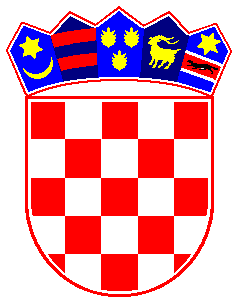  REPUBLIKA  HRVATSKAVISOKI  TRGOVAČKI  SUD REPUBLIKE  HRVATSKE               ZAGREB URED PREDSJEDNIKA SUDABroj: 5-Su-918/2021-33Zagreb, 28. veljače 2022.Na temelju odredbe čl. 29., . 3., 31. st. 1. i čl. . 1. Zakona o sudovima („Narodne novine“ broj 28/13, 33/15, 82/15, 82/16, 67/18, 126/19, 130/20) i čl. 24. a u vezi s čl. 22. i 23. Sudskog poslovnika („Narodne novine“ broj 37/14, 49/14, 8/15, 35/15, 123/15, 45/16, 29/17, 33/17 - ispravak, 34/17, 57/17, 101/18, 119/18, 81/19, 128/19, 39/20, 47/20, 138/20, 147/20, 70/21, 99/21, 145/21) te odredbe čl. 24. Pravilnika o radu u sustavu eSpis ("Narodne novine" broj 35/15, 123/15, 45/16, 29/17, 112/17, 119/18, 39/20, 138/20, 147/20, 70/21, 99/21, 145/21), s obzirom na to da je sudska savjetnica Iva Kemec Kokot od 18. veljače 2022. i viša sudska savjetnica Ivana Krezić od 1. ožujka 2022., na rodiljnom dopustu, te da sudska savjetnica Ivana Mrljak od 21. veljače 2022. nastavlja raditi s punim radnim vremenom, zamjenik predsjednika Visokog trgovačkog suda Republike Hrvatske Kristina Saganić 28. veljače 2022. utvrđuje2. IZMJENU GODIŠNJEG RASPOREDA POSLOVA ZA 2022.Članak 1.U članku 12. Godišnjeg rasporeda poslova za 2022. Tablica POPIS REFERADA – EVIDENCIJA u rubrici evidentičari, kod sutkinje Branke Ćiraković brišu se riječi: "5. KEMEC KOKOT, IVA, sudska savjetnica" i riječi: "41. KREZIĆ, IVANA, viša sudska savjetnica". Članak 2.U članku 18. Godišnjeg rasporeda poslova za 2022. riječ: "savjetnici" zamjenjuje se riječju: "savjetnik"; riječi: "Iva Kemec Kokot", brišu se.Članak 3.U članku 20. Godišnjeg rasporeda poslova za 2022. u Tablici SASTAV VIJEĆA u 2. vijeću, u rubrici SUCI – privremeno upućeni na VTSRH i SUDSKI SAVJETNICI brišu se riječi: "KREZIĆ IVANA, viša sudska savjetnica (41.), mentor Gorana Aralica Martinović".U Tablici SASTAV VIJEĆA u 3. vijeću, u rubrici SUCI – privremeno upućeni na VTSRH i SUDSKI SAVJETNICI brišu se riječi: "KEMEC KOKOT IVA, sudska savjetnica (5.), mentor Nikolina Mišković".Članak 4.U članku 21. Godišnjeg rasporeda poslova za 2021. u Tablici RASPORED POSLOVA SUDACA pored imena sutkinje Gorane Aralice Martinović, u rubrici UMANJENJA brišu se riječi: "10%"; u rubrici POSTOTAK DODJELE PRED. brišu se riječi: "90%"; u rubrici MENTOR, brišu se riječi: "višoj sudskoj savjetnici Ivani Krezić 10%".u Tablici RASPORED POSLOVA SUDACA pored imena sutkinje Nikoline Mišković, u rubrici UMANJENJA brišu se riječi: "10%"; u rubrici POSTOTAK DODJELE PRED., brišu se riječi: "90%"; u rubrici MENTOR, brišu se riječi: " sudskoj savjetnici Ivi Kemec Kokot 10%".u Tablici RASPORED POSLOVA SUDACA pored imena suca dr. sc. Srđana Šimca, u rubrici UMANJENJA riječi: "5%", zamjenjuju se riječima: "10%"; u rubrici POSTOTAK DODJELE PRED., riječi: "95%", zamjenjuju se riječima: "90%". U rubrici DRUGI POSLOVI zaduženja u odjelima, povjerenstvima i slično brišu se riječi: "Napomena: sudska savjetnica Ivana Mrljak radi s polovicom radnog vremena".Članak 5.U članku 23. Godišnjeg rasporeda poslova za 2022. u Tablici RASPORED POSLOVA SUDSKIH SAVJETNIKA brišu se svi pripadajući podaci u retku br. 7., kod više sudske savjetnice Ivana Krezić. U rubrici DRUGI POSLOVI/NAPOMENA upisuju se riječi: "Napomena: rodiljni dopust od 1. ožujka 2022."U Tablici RASPORED POSLOVA SUDSKIH SAVJETNIKA pored imena sudske savjetnice Josipe Grcić, u rubrici DRUGI POSLOVI/NAPOMENA, riječi: "rodiljni dopust" zamjenjuje se riječima: "roditeljski dopust"U Tablici RASPORED POSLOVA SUDSKIH SAVJETNIKA pored imena sudske savjetnice Ivane Kolarević, u rubrici DRUGI POSLOVI/NAPOMENA, riječi: " rodiljni dopust" zamjenjuje se riječima: "roditeljski dopust"U Tablici RASPORED POSLOVA SUDSKIH SAVJETNIKA brišu se svi pripadajući podaci u retku br. 17. kod sudske savjetnice Iva Kemec Kokot. U rubrici DRUGI POSLOVI/NAPOMENA upisuju se riječi: "Napomena: Rodiljni dopust od 18. veljače 2022."U Tablici RASPORED POSLOVA SUDSKIH SAVJETNIKA pored imena sudske savjetnice Ivane Mrljak, u rubrici UMANJENJA brišu se riječi: "50%"; u rubrici POSTOTAK DODJELE PRED. brišu se riječi: "50%". U rubrici DRUGI POSLOVI/NAPOMENA upisuju se riječi: "Napomena: od 21. veljače 2021. radi s punim radnim vremenom".U Zagrebu 28. veljače 2022.							ZAMJENIK REDSJEDNIKA SUDA							Kristina SaganićUputa o pravnom lijeku:Temeljem čl. 25. st. 2. i 8. Sudskog poslovnika svaki sudac i sudski savjetnik može u roku od 3 dana izjaviti prigovor predsjedniku suda na godišnji raspored poslova, a ostali službenici mogu u istom roku staviti primjedbe na godišnji raspored poslova. Izjavljeni prigovor odnosno primjedba ne odgađaju izvršenje godišnjeg raspored poslova.DNA:1. VTSRH uz Tablice